Název akce: Podpora přirozeného rozvoje řeči dětí – primární logopedická prevenceDatum zahájení: 12. října 2021Vážení a milí uchazeči,rádi bychom Vás ještě před zahájením kurzu požádali o vyplnění níže uvedených položek. Jejich zodpovězením nám pomůžete zkvalitňovat poskytování vzdělávacích služeb pedagogickým pracovníkům a zároveň nám umožníte připravit vzdělávací akci tak, aby co nejlépe odpovídala Vašim očekáváním a představám.Za vyplnění dotazníku a Váš čas vřele děkujeme.Pedagogický tým ZŠ logopedické s.r.o.…………………………………………………………………………………………………………Jak jste se o našem kurzu s názvem Podpora přirozeného rozvoje řeči dětí – primární logopedická prevence dozvěděl/a? (můžete vyznačit i více odpovědí):z webových stránek školy ZŠ logopedické s.r.o.z Facebooku školy ZŠ logopedické s.r.o.od kolegy/ně, známé/hood kolegy/ně, který/á tento kurz v naší škole absolvoval/aod mého zaměstnavatele/vedení školyjiným způsobem (prosím, uveďte konkrétně): Jaká jsou Vaše očekávání? Co si přejete ze vzdělávací akce odnést, co se chcete naučit?:Co by podle Vás na kurzu určitě nemělo chybět?Základní škola logopedická s. r. o.Paskovská 92, 720 00 Ostrava – Hrabová, IČO: 25369474Základní škola logopedická s. r. o.Paskovská 92, 720 00 Ostrava – Hrabová, IČO: 25369474Základní škola logopedická s. r. o.Paskovská 92, 720 00 Ostrava – Hrabová, IČO: 25369474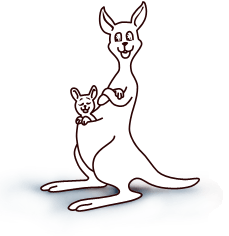 DOTAZNÍK K PŘIHLÁŠCENA VZDĚLÁVACÍ AKCIStrana: 1/1